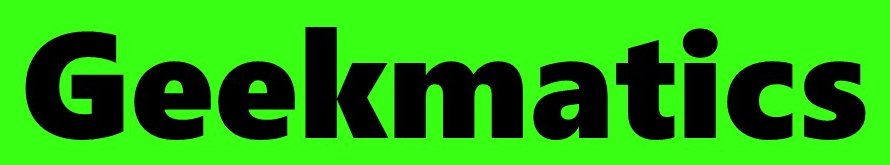 Thanks for choosing Geekmatics!Please complete this form, print it out and include it in the box with your device when you send it in.Please pack your device securely and send to Geekmatics, 32730 US Hwy 19 N.  Palm Harbor, FL 34684Full name or Company name: _____________________________________________________________Your shipping address: __________________________________________________________________Best contact phone numbers: ____________________________________________________________Your email: ___________________________________________________________________________What are you sending us? _______________________________________________________________                                                                (phone, tablet, computer, console game, other)Brand and model: ______________________________________________________________________                                                 (ex: Apple iPhone)Serial # or IMEI, if phone: ________________________________________________________________What is the problem you are having? ______________________________________________________Symptoms? ___________________________________________________________________________Are you sending the unit in for repair or data recovery? ________________________________________Thank you. We will let you know when we receive your device.                                                                                               Geekmatics   32730 US HWY 19 North. Palm Harbor, FL 34684 (727) 230-3696